ОСП МБДОУ детский сад № 8 «Звёздочка» - детский сад «Солнышко»Подготовила и провелавоспитатель: Елистратова С.В.Цель: Познакомить детей с нетрадиционной техникой рисования.Задачи:Образовательные:1. Создать условия для получения детьми знаний о рисовании нетрадиционным способом (манной крупой, закреплять способ примакивания).2. Обогащать и расширять художественный опыт работы с гуашью.Развивающие:1. Развивать мелкую моторику рук.2. Развивать речевое внимание, выразительность речи, умение отгадывать загадки.Воспитательные:1. Воспитывать интерес к нетрадиционному рисованию.3. Воспитывать самостоятельность, аккуратность.Материал: Альбомный лист, салфетки, баночки для воды, гуашь, кисточки, клей, манная крупа.Ход:Воспитатель обращается к детям: «Ребята, Давайте, мы поздороваемся с вами поздороваемся, и всё что нас окружает»:Здравствуй небо (руки вверх).                   Здравствуй Земля (приседают).Здравствуйте мои друзья (руки вперед).Воспитатель: Я загадаю вам загадку, а вы отгадайтеГруша, яблоко, банан,Ананас из жарких стран.Эти вкусные продуктыВместе все зовутся... (фрукты)Д/и «Магазин».Детям по очереди нужно подходить к прилавку магазина, где расположены фрукты и овощи и «покупать» то, что загадает воспитатель. Ребёнку нужно посмотреть на прилавок, назвать овощ или фрукт и взять его.В огороде вырастают,                                           Летом - в огороде,Красными становятся.                                         Свежие, зелёные,Делают из них салат,                                           А зимою – в бочке,Варят щи и так едят.                                         Крепкие, солёные.             ( Помидоры.)                                                         ( Огурцы.)Этот овощ в землю врос,                                   Круглое, румяное,Оставив сверху зелёный хвост.                        Я расту на ветке:Оранжевый его корень.                                     Любят меня взрослыеЛюбит есть заяц и очень доволен.                  И маленькие детки.                                       (Морковь.)                                       (Яблоко.)Жарким солнышком согрет,                            Знают этот фрукт детишки,В шкурку, как в броню, одет.                          Любят есть его мартышки.Удиви собою нас                                              Родом он из жарких странТолстокожий…..(ананас.)                            В тропиках растет…..( банан.)На шнурочке – стебелёчке                            Он на юге вырасталСладких ягод груда                                        В гроздь плоды свои собрал.На большое блюдо.                                        А суровою зимой ( Виноград.)                                                  Придет изюмом к нам домой.                                                                                                      ( Виноград.)Этот фрукт на вкус хорош                        Сто одежек-И на лампочку похож.                                 Все без застежек.                         (Груша.)                                                 (Капуста.)Она прячется от солнца                             Желтый цитрусовый плодПод кустом в глубокой норке,                   В странах солнечных растёт.Бурая- не мишка,                                        Но на вкус кислейший он,В норке- о не мышка.                                 А зовут его…           (Картошка.)                                                ( лимон).Воспитатель: А сейчас мы поиграем в игру на внимательность?Нужно хлопнуть в ладоши, когда услышите в словах название какого-либо фрукта. Слушайте внимательно: репка, лук, груша, баклажан, апельсин, банан, варенье, персик, компот, слива, салат, сок.Воспитатель: Дети, скажите мне, чтобы на фруктовых деревьях выросли спелые, и сочные плоды, что необходимо деревьям? Правильно, деревьям необходимы: солнце, вода, хорошая земля.- Кто ухаживает за деревьями в саду? (Ответы детей: люди, садовник, человек.)- Что делает садовник? (Ответы детей.)Воспитатель дополняет ответы: Обрезает старые засохшие ветки, опрыскивает деревья от различных насекомых-вредителей, поливает фруктовые деревья в засушливое лето, вносит удобрения в почву, рыхлит землю и если нужно, лечит стволы у деревьев. Чем лучше человек будет ухаживать за деревьями, тем богаче будет урожай фруктов.Воспитатель: Как вы думаете, какие фрукты полезнее для здоровья человека: сырые или консервированные? Почему? (Ответы детей.)Воспитатель: Что можно приготовить из фруктов? (Ответы детей.) Правильно, из фруктов можно приготовить много разнообразных блюд.Воспитатель: Я вам загадаю загадки, а вы отгадайте:Фрукт похож на неваляшку,Носит желтую рубашку.Тишину в саду нарушив,С дерева упала… (груша)Круглое, румяное,Я расту на ветке;Любят меня взрослыеИ маленькие детки…. (яблочки)  Воспитатель: Сегодня я предлагаю вам нарисовать яблоки и груши, но не просто нарисовать, а использовать манную крупу.   Рассказать об этом виде рисования и показать, мне поможет удивительная история.  «Однажды собрались на столе вроде бы ничем не связанные между собой предметы: «Работяги дружные. Эти вещи нужные!»   Все они лежали, с интересом разглядывая друг друга, но вдруг послышался тоненький шелестящий голосок, который был чем – то недоволен – это была Манная крупа. Она все больше начинала ворчать и возмущаться:- Вот вы, все такие нужные и важные вещи! Вы людям помогаете выполнять серьёзную работу! А я! Я только крупа, нужна для каши, меня съедят и тут же забудут! Как это обидно и досадно!»   Воспитатель: Как вы думаете, что мне оставалось делать? Я, конечно же, вмешалась в этот разговор и постаралась объяснить Манной крупе, как она хороша и полезна не только в манной каше.- Ты не поверишь, Манная крупа, но с помощью тебя можно рисовать яркие и незабываемые рисунки! Смотри!   Воспитатель: Яблоко спелое, красное, сладкое,Яблоко хрусткое, с кожицей гладкое.Яблоко я пополам разделю,Яблоко с другом своим поделю.Груши — словно лампочки,На дереве висят,Привлекают запахомИ взрослых, и ребят:Желтые, душистые,Нежно-золотистые.Повисели и упали…Пчёлы груши доедали.Пальчиковая гимнастика.Этот пальчик – апельсин, Он, конечно, не один.
Этот пальчик – слива, Вкусная, красивая.
Этот пальчик – абрикос, Высоко на ветке рос.
Этот пальчик – груша, Просит: «Ну-ка, скушай!»
Этот пальчик – ананас, Фрукт для вас и для нас.
Воспитатель: Нанесём на картон кистью слой клея.Пока клей не высох, насыпаем сверху густой слой манной крупы равномерным слоем. После этого, нужно дать просохнуть картине. А пока наши картины будут подсыхать, мы с вами сделаем разминку.Физкультминутка:Будем мы варить компот. (Маршировать на месте.)Фруктов нужно много. Вот. (Показать руками — «много».)Будем яблоки крошить, Грушу будем мы рубить,Отожмем лимонный сок, Слив положим и песок.(Имитировать, как крошат, рубят, отжимают, кладут, насыпают песок. )Варим, варим мы компот, Повернуться вокруг себя.Угостим честной народ. (Хлопать в ладоши.)Воспитатель: Высохший лист нужно легко встряхнуть, чтобы не приклеенные крупинки осыпались. Теперь лист готов к покраске. Красим гуашью.Воспитатель: Довольная осталась Манная крупа, заулыбалась! Поняла она свою важность и нужность, обещала больше никогда не ворчать и не жаловаться! Вот на такой доброй ноте хотелось бы закончить свою удивительную историю.ФОТООТЧЁТ: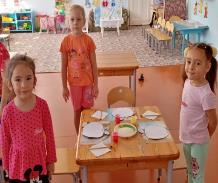 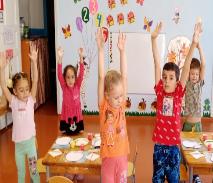 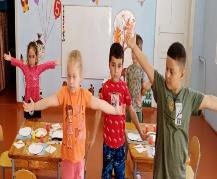 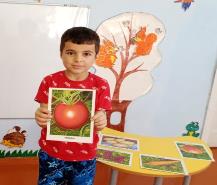 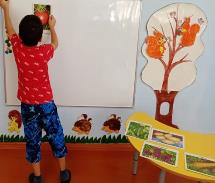 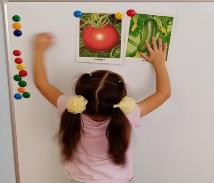 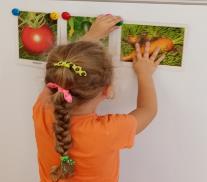 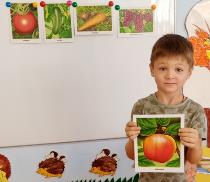 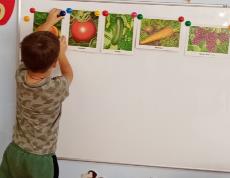 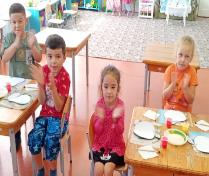 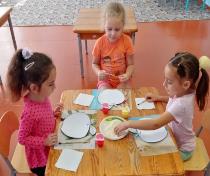 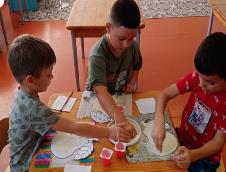 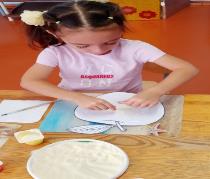 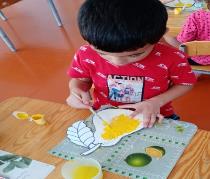 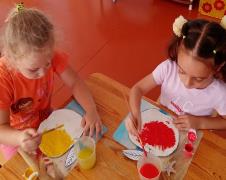 